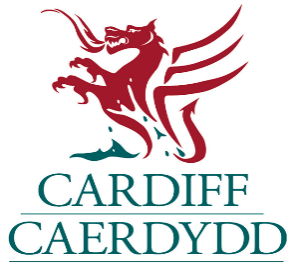 Profiad Gwaith HYSBYSIAD PREIFATRWYDDMae'r hysbysiad hwn ar gyfer cyfranogwyr sy'n gwneud cais am Brofiad Gwaith gyda Chyngor Caerdydd. Mae’r Cyngor yn prosesu data personol yn ddyddiol. Rydym yn cadw gwybodaeth benodol amdanoch chi, sef data personol. Rydym wedi ein cofrestru gyda Swyddfa’r Comisiynydd Gwybodaeth a bydd unrhyw wybodaeth sydd gennym yn cael ei phrosesu’n unol â’r egwyddorion a nodir yn Rheoliadau Swyddfa’r Comisiynydd Gwybodaeth, y mae’n rhaid i ni gydymffurfio â nhw. Mae’r hysbysiad hwn wedi’i greu i roi gwybodaeth i chi am y data sydd gennym amdanoch, sut rydym yn ei ddefnyddio, eich hawliau mewn perthynas â’ch data a’r mesurau diogelwch sydd ar waith i’w ddiogelu.Pa ddata personol sydd gennym a sut rydym yn ei gael Wrth wneud cais am brofiad gwaith drwy’r dudalen profiad gwaith Cyngor Caerdydd, rydym yn casglu'r wybodaeth bersonol ganlynol pan fyddwch yn ei rhoi i ni.  Mae’n cynnwys:eich gwybodaeth bersonol (megis enw, cyfeiriad, dyddiad geni, rhif cyswllt, cyfeiriad e-bost, dyddiad geni, rhyw) gwybodaeth categori arbennig (fel grŵp ethnig, os oes gennych unrhyw anableddau, crefydd, cyfeiriadedd rhywiol os caiff ei ddatgelu) at ddibenion Monitro Cydraddoldebgofynion lleoliad profiad gwaithdiddordebau, canlyniadau arholiadau (os yn berthnasol), datganiad personol, ysgol neu sefydliad addysgol cyfredol (os yn berthnasol).
Sut y byddwn yn defnyddio'ch data personolEfallai y byddwn yn prosesu eich data personol i gyflawni ein rhwymedigaethau, a gall hyn gynnwys prosesu eich data personol at y cyfan neu unrhyw un o'r dibenion canlynol: sicrhau bod eich cais yn bodloni'r meini prawf ar gyfer y Rhaglen Profiad Gwaith dod o hyd i leoliad ystyrlon i chi (bydd hyn yn golygu ein bod yn rhannu gwybodaeth gydag adrannau eraill Cyngor Caerdydd i'w galluogi i wneud penderfyniad gwybodus ynghylch cynnig lleoliad addas)cysylltu â chi drwy e-bost gyda diweddariadau ynghylch cyfleoedd lleoliad neu awgrymu dewisiadau eraill os nad yw eich dewis gwreiddiol ar gael efallai y bydd angen i adrannau eraill Cyngor Caerdydd gysylltu â chi i drafod trefniadau lleoli rhoi tystysgrif i chi (yr ymgeisydd) ar ddiwedd y lleoliad llwyddiannus, os oes angencysylltu â chi i ofyn i chi gwblhau arolwg i roi adborth ar eich lleoliadrhoi gwybod i chi am safle swyddi Cyngor Caerdydd a'n gwefan prentisiaethcofnodi a chasglu data ar y rhaglen profiad gwaith i fonitro ein canlyniadau a sicrhau ein bod yn cefnogi ein 'Datganiad Strategol' fel Awdurdod LleolSefydliadau y gallwn rannu eich data personol â nhwEfallai y byddwn yn rhannu eich gwybodaeth bersonol ag adrannau eraill Cyngor Caerdydd sy'n cynnig lleoliadau profiad gwaith.   Os bydd damwain, efallai y bydd angen rhannu gwybodaeth bersonol berthnasol â'r gwasanaethau brys a/neu yswirwyr angenrheidiol. Byddwn yn rhannu gwybodaeth bersonol ag ymarferwyr gorfodi'r gyfraith neu awdurdodau eraill os yw'n ofynnol yn ôl y gyfraith berthnasol.Pa mor hir rydym yn cadw eich data personolByddwn ond yn cadw eich data personol cyn hired ag sydd ei angen er mwyn cyflawni’r diben(ion) y cafodd ei gasglu ar ei gyfer ac am gyfnod yr ydym yn ei ystyried yn angenrheidiol i ymdrin ag unrhyw gwestiynau neu gwynion y byddwn yn eu derbyn, oni bai y dewiswn gadw eich data am gyfnod hwy i gydymffurfio â’n rhwymedigaethau cyfreithiol a rheoliadol. At ddibenion profiad gwaith, bydd eich data personol yn cael ei gadw am 3 blynedd. Eich hawliauEich hawliau diogelu dataDan gyfraith diogelu data, mae gennych hawliau sy’n cynnwys:Eich hawl mynediad - Mae gennych hawl i ofyn i ni am gopïau o'ch gwybodaeth bersonol.  Eich hawl i gywiro - Mae gennych hawl i ofyn i ni gywiro gwybodaeth bersonol sy'n anghywir yn eich barn chi. Mae gennych hefyd hawl i ofyn i ni gwblhau gwybodaeth sy'n anghyflawn yn eich barn chi. Eich hawl i ddileu - Mae gennych hawl i ofyn i ni ddileu eich gwybodaeth bersonol dan rai amgylchiadau. Eich hawl i gyfyngu ar brosesu - Dan rai amgylchiadau mae gennych hawl i ofyn i ni gyfyngu ar brosesu eich gwybodaeth bersonol. Eich hawl i wrthwynebu prosesu - Mae gennych hawl i wrthwynebu prosesu eich data personol dan rai amgylchiadau.Eich hawl i gludadwyedd data - Mae gennych hawl i ofyn i ni drosglwyddo'r wybodaeth bersonol a roesoch i ni i sefydliad arall, neu i chi, dan rai amgylchiadau. ​​​Nid oes angen i chi dalu unrhyw dâl am arfer eich hawliau.  Os gwnewch gais, bydd gennym un mis i ymateb i chi.
Os hoffech chi arfer unrhyw un o’r hawliau hyn neu os oes gennych unrhyw ymholiadau neu bryderon yn gysylltiedig â phrosesu eich data personol, cysylltwch â’r Swyddog Diogelu Data fel y nodir isod.  Mae gennych hefyd hawl i gofrestru cwyn yn gysylltiedig â’r hysbysiad preifatrwydd hwn neu weithgareddau prosesu’r Cyngor gyda Swyddfa’r Comisiynydd Gwybodaeth a gallwch wneud hynny trwy’r wefan isod neu eu llinell gymorth.  

Gallwch gael rhagor o wybodaeth am yr hawliau hyn gan Swyddfa'r Comisiynydd Gwybodaeth (dolen allanol yn agor mewn ffenest newydd) neu drwy ei llinell gymorth 0303 123 1113.Y sail gyfreithiol ar gyfer ein defnydd o’ch data personolMae’r Cyngor yn cadw data personol amdanoch yn rhinwedd ei waith fel rheolwr data.  O dan y ddeddfwriaeth Diogelu Data, mae'n rhaid i ni gael sail gyfreithiol i ganiatáu i ni brosesu eich gwybodaeth.   Rydym yn dibynnu ar y sail gyfreithiol ganlynol o dan GDPR y DU: Erthygl 5 (1) (e) – Mae prosesu yn angenrheidiol er mwyn cyflawni tasg a gyflawnir er budd y cyhoedd ac yn unol ag Amcanion Cynllun Corfforaethol Cyngor Caerdydd a 'gweledigaeth Caerdydd 2030 ar gyfer Addysg a Dysgu'. Pan fyddwn yn casglu neu'n rhannu data personol categori arbennig, rydym yn dibynnu ar y seiliau cyfreithiol canlynol o dan GDPR y DU: Erthygl 9(2)(g) - Rhesymau sydd o fudd sylweddol i'r cyhoedd.  Rydym yn dibynnu ar yr amod 'cyfle cyfartal neu driniaeth gyfartal' o Atodlen 1 i Ddeddf Diogelu Data 2018 ac yn dibynnu ar Erthygl 9(2)(g) i brosesu eich data categori arbennig.CyswlltCysylltwch â'r Swyddog Diogelu Data yn diogeludata@caerdydd.gov.uk i arfer unrhyw un o'ch hawliau, neu os oes gennych gŵyn ynghylch pam y casglwyd eich gwybodaeth, sut y cafodd ei defnyddio neu am ba hyd yr ydym wedi'i chadw.Gallwch gysylltu â'n Swyddog Diogelu Data drwy anfon e-bost i diogeludata@caerdydd.gov.uk neu ysgrifennu at: Y Swyddog Diogelu Data, Llywodraethu Gwybodaeth,  Cyngor Dinas Caerdydd,  Neuadd y Sir, Glanfa'r Iwerydd, Caerdydd, CF10 4UWMae GDPR y DU hefyd yn rhoi'r hawl i chi gyflwyno cwyn i'r Comisiynydd Gwybodaeth, y gellir cysylltu ag ef drwy Wefan y Comisiynydd Gwybodaeth neu drwy ffonio03031 231113.Diweddaru’r hysbysiad hwn Gallwn ddiweddaru’r hysbysiad hwn o dro i dro.  Pan fyddwn yn gwneud hyn, byddwn yn rhoi gwybod i chi am unrhyw newidiadau a’r dyddiadau y daw'r newidiadau i rym. I gael rhagor o wybodaeth am sut y mae Cyngor Caerdydd yn prosesu data personol, gweler ein Polisi Preifatrwydd llawn.